Easy Vegetarian Chili Recipe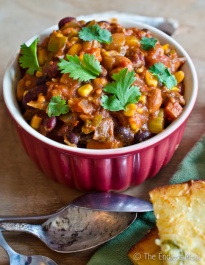 Ingredients:½  of the large 28oz cans of whole tomatoes and their juice½  can of kidney beans125 ml  of frozen corn1 stalk of celery, diced½  red or orange pepper, diced ½  carrot, diced¼ of a large onion, diced1 cloves of garlic, finely minced7 ml cumin1 ml oregano15 ml chili powder (more will be spicier)1 ml chili flakes – only if you want it spicy! OPTIONAL7 ml oilSalt to tasteOptional toppings: sour cream, cheddar cheese, cilantro, diced avocados or green onion.Method:Heat oil in a large pot over medium high heat. Add onion and sauté for about 3 minutes. Add garlic and sauté 1 minute more. Add spices and cook stirring for about 30 seconds.Add peppers, carrots and celery and cook for about 5 minutes, or until they just start to soften. Add tomatoes and their juice and bring to a simmer. Once the chili begins to simmer, reduce the heat to medium low. You want the chili to be at a low simmer with the lid off.Continue to cook the chili, stirring occasionally, for 20 minutes. Add beans and corn and let the chili return to a simmer. Cook for 5 more minutes or until the corn and beans have heated through.Generously salt to taste.Serve on its own or topped with one (or all!) of the delicious toppings.Enjoy!